【桌遊式六頂帽子法】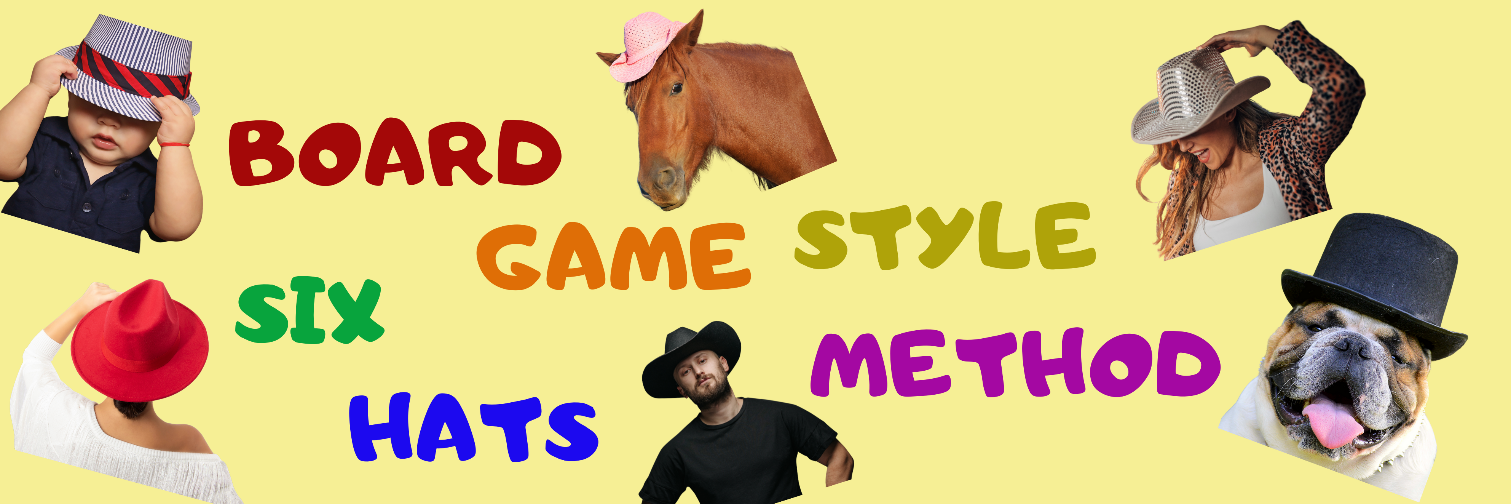 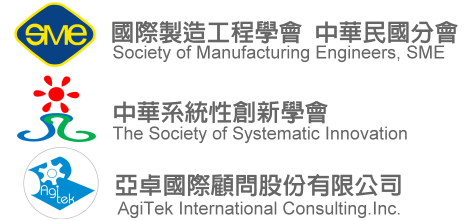 ***適合高中生的桌遊思考法:利用104種創新方法卡片來支持創意***課程名稱桌遊式六頂帽子法*贈送參加者一副牌卡課程目的推廣易學易記的創新工具，適合於中學生或創意初學者使用課程特色課程包含理論講解、實例解說，以卡牌當成工具，學員不需要死記硬背，只需要利用104張卡牌(可擴充)，從適當的情境中，抽出相對應的卡牌，作為觸發創意的工具即可。課程內容理論講解，約佔時30%~50%實際案例說明，佔時10%卡牌分組操作20~40%招生對象國內高中職在學學生社團帶領人創意初學者活動時間2024/07/03(週六)，09：00~16：00 (午休一小時)活動地點工研院光明新村教室(清華大學旁)（新竹市東區）網路報名: https://www.ssi.org.tw/?p=689費用課程費用3,200元 (含午餐、結業證書，贈送一副卡牌)優惠：兩人同行九五折，同時報2堂課九五折講師介紹 王博士管理、創業管理、專案管理報名方式報名時間：即日起報名至2024年6月25日止報名方式：一律採取線上報名 https://www.ssi.org.tw/?p=689繳費完畢即報名完成。回傳繳費單，確認完成報名service@ssi.org.tw繳費方式戶名：中華系統性創新學會銀行：兆豐國際商業銀行(017) 竹科新安分行(0206)帳號：020-09-10136-1主辦單位中華系統性創新學會亞卓國際顧問股份有限公司聯絡資訊中華系統性創新學會，服務時間：每週一至週五 09:00~18:00電話：03-5723200，傳真：03-5723210，聯絡信箱： service@ssi.org.tw新竹市光復路二段352號6樓備註主辦方有權調整實體活動之主題與進行方式，及保有修改及終止本活動之權力。如遇天災、人為不可抗力等因素，造成營隊活動有必要臨時終止，主辦單位保有活動更改權，退費方式將另行通知。